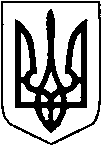 ВОЛОДИМИРСЬКА РАЙОННА ДЕРЖАВНА АДМІНІСТРАЦІЯВОЛИНСЬКОЇ ОБЛАСТІВОЛОДИМИРСЬКА РАЙОННА ВІЙСЬКОВА АДМІНІСТРАЦІЯРОЗПОРЯДЖЕННЯПро внесення змін до складу робочої групи «Мобільного соціального офісу»  Відповідно до статей 6, 23 Закону України «Про місцеві державні адміністрації»,   у зв’язку з кадровими змінами, внести до складу робочої групи «Мобільного соціального офісу», затвердженого розпорядженням голови райдержадміністрації від 07.04.2021 року № 60, такі зміни:       1. ВИВЕСТИ зі складу членів робочої групи: СТОРОНСЬКОГО Андрія Мироновича, ГАВРИЛЮК Поліну Русланівну, БАГНИЧ Ольгу Василівну.2. ВВЕСТИ до складу робочої групи «Мобільного соціального офісу»: ЛІЩУК Ірину Степанівну, заступника голови районної державної адміністрації - головою робочої групи; КАПІНУС Ольгу Іванівну, заступника начальника відділу з питань призначення та виплати державних соціальних допомог та ОСТАПЮК Альону Миколаївну, головного спеціаліста фінансово-господарського відділу - членами робочої групи. 3.  Контроль за виконанням розпорядження покласти на заступника голови районної державної адміністрації Ірину ЛІЩУК.Начальник           							 	    	Юрій ЛОБАЧЗінаїда Яцик 3811501 червня 2023 року			                              м. Володимир         № 67